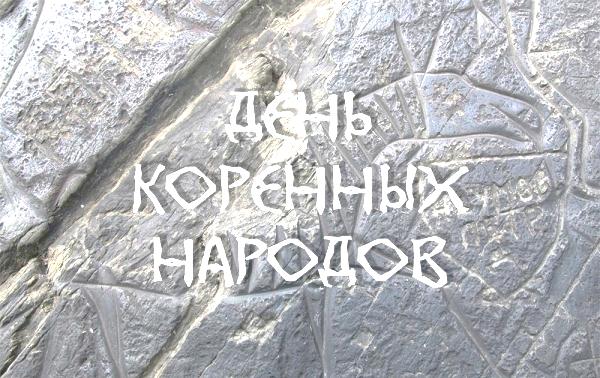 Анонс МАУК «СДК «Гротеск» с. п. Верхнеказымский на август 2020 г.№ДатаНаименованиемероприятияМестопроведенияОтветственный1.Культурно - досуговые мероприятия для детей до 14 лет 1.Культурно - досуговые мероприятия для детей до 14 лет 1.Культурно - досуговые мероприятия для детей до 14 лет 1.Культурно - досуговые мероприятия для детей до 14 лет 1.Культурно - досуговые мероприятия для детей до 14 лет 1.04.08.2016.00ч.КинопоказКонцертный залСех Е.В.2.07.08.2016.00ч.КинопоказКонцертный залСех Е.В.3.08.08.2013.00ч.Игровая программа, посвященная Международному Дню КМНС «Белые ночи»Площадь ДКНайдыш С.И.4.11.08.2016.00ч.КинопоказКонцертный залСех Е.В.5.14.08.2016.00ч.КинопоказКонцертный залСех Е.В.6.15.08.2014.00ч.Дискотека «Веселуха» ДискозалСех Е.В.7.21.08.2016.00ч.КинопоказКонцертный залСех Е.В.8.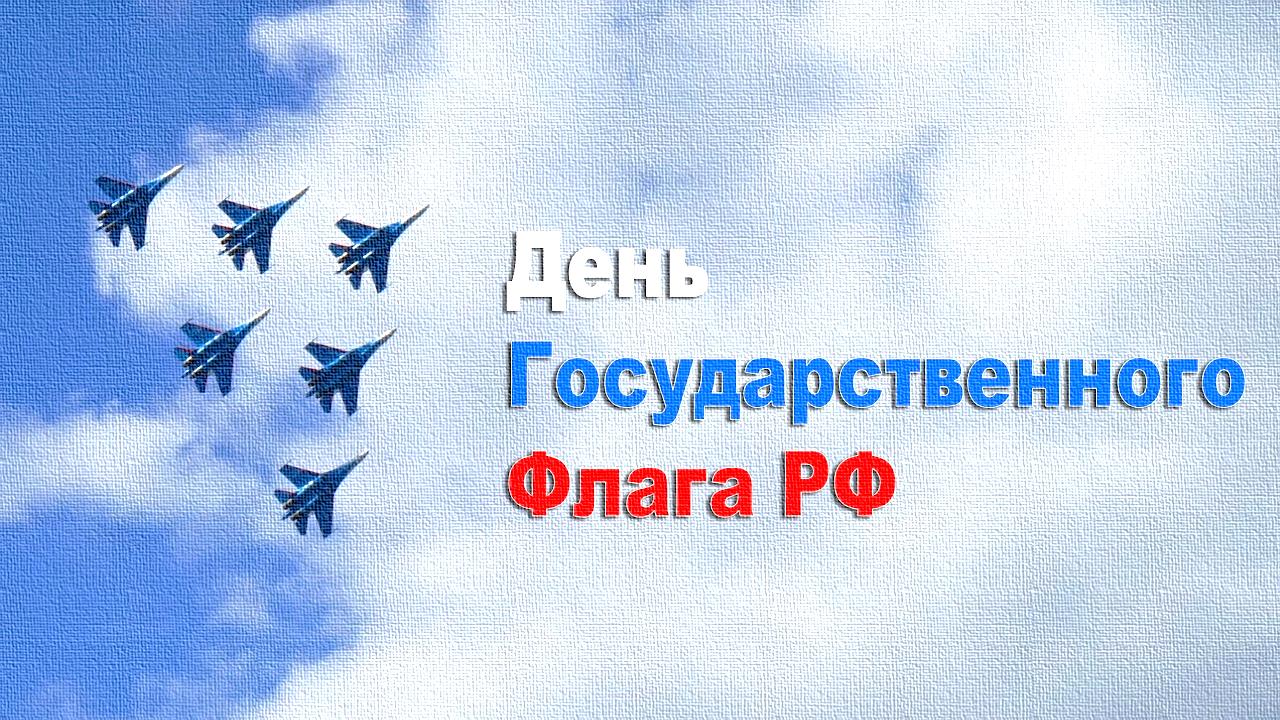 25.08.2016.00ч.КинопоказКонцертный залСех Е.В.9.28.08.2015.00ч.Познавательно-развлекательная программа «Юный газовик»ДискозалНайдыш С.И.10.28.08.2016.00ч.КинопоказКонцертный залСех Е.В.11.29.08.2014.00ч.Дискотека «Веселуха» ДискозалСех Е.В.2.Культурно - досуговые мероприятия для молодежи от 15 -35 лет2.Культурно - досуговые мероприятия для молодежи от 15 -35 лет2.Культурно - досуговые мероприятия для молодежи от 15 -35 лет2.Культурно - досуговые мероприятия для молодежи от 15 -35 лет2.Культурно - досуговые мероприятия для молодежи от 15 -35 лет12.07.08.2018.00ч.КинопоказКонцертный залСех Е.В.13.18.08.2015.00ч.Познавательно-развлекательная программа «Подросток и закон»ДискозалСех Е.В.14.18.08.2015.00ч.КинопоказКонцертный залСех Е.В.3.Культурно – досуговые мероприятия для населения старше  35 лет3.Культурно – досуговые мероприятия для населения старше  35 лет3.Культурно – досуговые мероприятия для населения старше  35 лет3.Культурно – досуговые мероприятия для населения старше  35 лет3.Культурно – досуговые мероприятия для населения старше  35 лет15.14.08.2018.00ч.КинопоказКонцертный залСех Е.В.16.21.08.2018.00ч.КинопоказКонцертный залСех Е.В.17.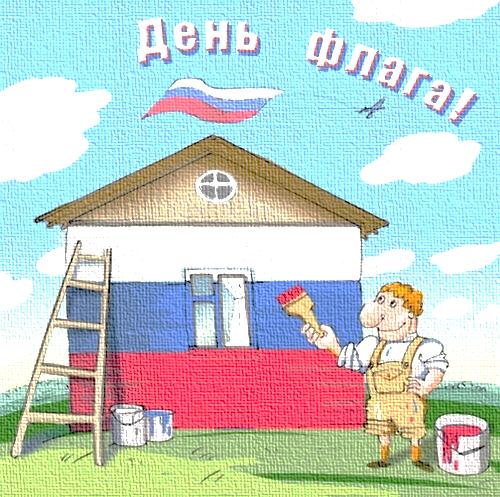 28.08.2018.00ч.КинопоказКонцертный залСех Е.В.4.Мероприятия для разновозрастной категории4.Мероприятия для разновозрастной категории4.Мероприятия для разновозрастной категории4.Мероприятия для разновозрастной категории4.Мероприятия для разновозрастной категории18.22.08.2013.00ч.Патриотическая акция «Флаг России»Площадь ДККладова А.Н.19.22.08.2014.00ч.Велопробег, посвященный Дню Флага «Патриоты России»Концертный залКладова А.Н.20.29.08.20Антикафе, приуроченное Всероссийской акции «Ночь кино» ДискозалНайдыш С.И.